SOCIAL SERVICES AND WELL-BEING (WALES) ACTSUMMARY – March 2017SafeguardingIntroductionThis is a summary of the areas of the Social Services and Well-being (Wales) Act, regulations and statutory guidance that relate to safeguarding. This summary forms part of the suite of learning materials that have been developed to support the implementation of the Act. It is intended for anyone who would like to know more about safeguarding under the Act.ContextSafeguarding is everyone’s business and practitioners in all agencies need to recognise and act when they identify children and adults at risk. There are some groups of people who need more detailed knowledge of Part 7 of the Act, which is specifically about safeguarding, and how other parts of the Act relate to safeguarding because they have specific duties and responsibilities:Practitioners in adults’ and children’s services in local authorities (or organisations they have delegated functions to) and practitioners in relevant partner agencies – police, probation, youth offending teams, local health boards and NHS trusts – need to know what must and should be done to safeguard peopleOther agencies such as housing and the voluntary sector, need to understand how to work to support safeguarding under the ActLocal authority and relevant partner agency leaders who are involved in Safeguarding Boards will need to understand and implement areas relating to Board.Members of the National Independent Safeguarding Board will need to fully understand the guidance and regulations of Part 7 of the Act to enable them to report to Ministers and work effectively with Safeguarding BoardsThe Act strengthened and built on existing safeguarding practice in Wales to ensure that people are able to live their lives to the full. The Act has an overarching duty to promote the well-being of people who need care and support. In the Act well-being is defined with eight common aspects, one of which is protection from abuse and neglect. In relation to a child, well-being also includes their physical, intellectual, emotional, social and behavioural development; and their welfare (ensuring they are kept safe from harm).There are some other overarching duties in the Act. Practitioners have to have regard to people’s individuality, dignity and their views, and support them to participate, including considering whether advocacy support is necessary. Practitioners must promote adults’ independence and promote the upbringing of the child by the child’s family where possible. Practitioners must also have regard to the United Nations Principles for Older Persons, Part 1 of the United Nations Convention on the Rights of the Child, the United Nations Convention on the Rights of Disabled People, as well as the European Convention on Human Rights.Links to the rest of the ActOther parts of the Act link to the duty to protect people from abuse and neglect, and to protect children from harm. Local authorities must:provide services that contribute towards preventing people suffering from abuse or neglect harm, and information and advice on how to raise concerns; assess people’s needs, even if they refuse assessment, if abuse, neglect or harm (for children) is suspected; automatically meet needs for people whose needs aren’t otherwise eligible if that is necessary to protect them from abuse, neglect or (for children) harm; safeguard and promote the well-being of looked after children; andactively engage and co-operate with partners to protect people from abuse, neglect or (for children) harm.Adults PathwayThere is a duty to report an adult at risk for all relevant partners of a local authority. There is a duty for a local authority to make enquiries if it has reasonable cause to suspect that a person within its area (whether or not ordinarily resident there) is an adult at risk. Adult Protection and Support OrdersThe Act introduced adult protection and support orders (APSOs). These are designed to enable a local authority to properly assess whether a person is an adult at risk and, if so, to make a decision about any action that should be taken.To grant an order there needs to be reasonable cause to suspect that a person is an adult at risk, and that the order is needed to be able to assess them, and that using the order will not result in their being at greater risk of abuse or neglect. APSOs are only to be used in exceptional circumstances where other attempts to speak to the adult considered to be at risk have failed. Children’s PathwayThere is a duty to report a child at risk for all relevant partners of a local authority. There is a duty for a local authority to make enquiries (linking into section 47 of the Children Act) if they are informed that a child may be at risk; and to take steps to ensure that the child is safe. Safeguarding BoardsThe Act established Safeguarding Children and Adults Boards across Wales. Boards have two main roles: prevention and protection. There is representation on Boards from a range of statutory agencies, such as health, probation and the police, not just local authorities. Children’s and Adult Safeguarding Boards have responsibility to review practice and to disseminate information on best practice. Safeguarding Boards should ensure that national policies and procedures are relevant and fit for purpose. They should also ensure that service recipient participation is embedded into their work. In particular, Boards must publish a plan each financial year setting out what they intend to do, and a report on progress and work achieved at the end of that year. They can also ask for, and be asked for, information from partner agencies.National Independent Safeguarding BoardThe Act established the National Independent Safeguarding Board. This is an advisory Board that advises Welsh Ministers on safeguarding. The Board’s duties are to: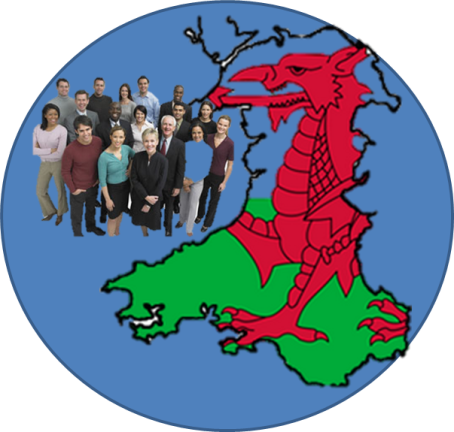 Provide support and advice to local Safeguarding Boards to enhance their effectivenessReport on the adequacy and effectiveness of safeguarding arrangementsMake recommendations about how arrangements could be improvedNational board members are appointed by Welsh Ministers. The Board will regularly engage with a range of expert reference groups, practitioners and individuals. SummaryThe Act sets out what must and should be done to safeguard children and adults. Statutory guidance and regulations provide more information and should be followed. People must act lawfully. They should act in ways that reflect good practice based on what service recipients and carers have said they want and need, on practice experience, and on research. It is important to identify actions you can take that will lead to good, lawful practice. This will help to strengthen and build on safeguarding practice in Wales.